.Start the dance after 32 countsSECTION 1: (SIDE, CROSS, SIDE, CROSS TOUCH) X 2SECTION 2: (TWIST L/R/L, HITCH) WITH HAND STYLING, (TWIST R/L/R, HITCH) WITH HAND STYLINGSECTION 3: (ROLLING VINE, HOLD AND CLAP), 1/4 TURN TO L WITH ROLLING VINE, STEP AND CLAPSECTION 4: HAND STYLING WHILE BOUNCING YOUR LEGRESTARTOn the wall 11, you will dance to 16 counts and start againchrisjj0618@yahoo.comhttps://www.facebook.com/christina.yang.148553https://www.youtube.com/c/ChristinaYangLinedanceYou're My Only One Love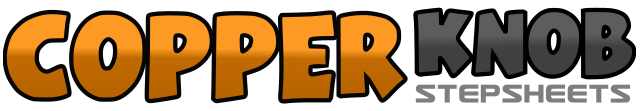 .......Count:32Wall:4Level:High Beginner - Disco.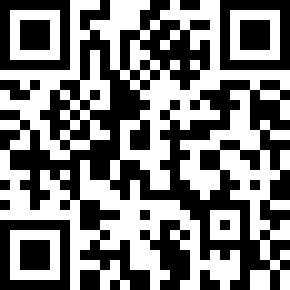 Choreographer:Christina Yang (KOR) - September 2019Christina Yang (KOR) - September 2019Christina Yang (KOR) - September 2019Christina Yang (KOR) - September 2019Christina Yang (KOR) - September 2019.Music:Love Me (내게도 사랑이) - Kim Gun Mo (김건모)Love Me (내게도 사랑이) - Kim Gun Mo (김건모)Love Me (내게도 사랑이) - Kim Gun Mo (김건모)Love Me (내게도 사랑이) - Kim Gun Mo (김건모)Love Me (내게도 사랑이) - Kim Gun Mo (김건모)........1-4Step RF to R side, cross LF over RF, step RF to R side, cross LF touch over RF5-8Step LF to L side, cross RF over LF, step LF to L side, cross RF touch over LF1-4Stab to R diagonal sky with R hand while twist L heel to L side and step RF to R side, Stab to L diagonal sky with R hand while twist both heel to R side, stab to R diagonal sky with R hand while twist both heel to L side, hitch LF and pull R elbow to L knee5-8Stab to L diagonal sky with L hand while twist R heel to R side and step LF to L side, Stab to R diagonal sky with L hand while twist both heel to L side, Stab to L diagonal sky with L hand while twist both heel to R side, hitch RF and pull L elbow to R knee.1-41/4 turn to R stepping RF forward, 1/4 turn to R stepping LF side, 1/2 turn to R stepping RF side, Hold and clap5-81/4 turn to L stepping LF forward, 1/4 turn to L stepping RF side, 3/4 turn to L stepping LF forward, step RF to slightly R side and clap1-4Stretch R hand from shoulder to forward while bouncing leg twice in one beat(1,2), Stretch L hand from shoulder to forward while bouncing leg twice in one beat(3,4)5-8Wave both hands once in one beat while bouncing leg one in one beat(5), Getting down slightly and wave both hands once in one beat while bouncing leg one in one beat(6), Getting down slightly and wave both hands once in one beat while bouncing leg one in one beat(7), Getting down slightly and wave both hands once in one beat while bouncing leg one in one beat(8),